§1905.  License1.   Upon receipt of a complete application for an administrator license, the superintendent shall investigate, to the extent the superintendent considers advisable, the applicant's experience, background and fitness for the license.  The superintendent may obtain a credit and investigative report relative to the applicant from a recognized and established independent investigation and reporting agency.  The superintendent may establish from time to time a reasonable uniform flat amount that the applicant must pay for the report.  The report cost must be included with the application.  The contents of the report are confidential.[PL 1989, c. 846, Pt. D, §2 (NEW); PL 1989, c. 846, Pt. E, §4 (AFF).]2.   If the superintendent finds that the applicant is qualified for an administrator license, the superintendent shall promptly issue the license, which identifies the types of business in which the applicant may engage; otherwise the superintendent shall refuse to issue the license and promptly notify the applicant.[PL 2003, c. 469, Pt. E, §6 (AMD).]3.   Sections 1417 and 1418 apply to licenses issued under this chapter.[PL 1997, c. 457, §29 (AMD); PL 1997, c. 457, §55 (AFF).]4.   Unless revoked or suspended under section 1907, an administrator license remains in effect as long as the holder of the license maintains in force and effect the bond required by section 1904 and pays the annual fee required by section 601 before the anniversary date of the license.[PL 1989, c. 846, Pt. D, §2 (NEW); PL 1989, c. 846, Pt. E, §4 (AFF).]5.   An administrator shall submit an application to amend its license if the administrator desires to amend the types of business on its then-current license.[PL 2003, c. 469, Pt. E, §7 (NEW).]SECTION HISTORYPL 1989, c. 846, §§D2,E4 (NEW). PL 1997, c. 457, §29 (AMD). PL 1997, c. 457, §55 (AFF). PL 2003, c. 469, §§E6,7 (AMD). The State of Maine claims a copyright in its codified statutes. If you intend to republish this material, we require that you include the following disclaimer in your publication:All copyrights and other rights to statutory text are reserved by the State of Maine. The text included in this publication reflects changes made through the First Regular and First Special Session of the 131st Maine Legislature and is current through November 1. 2023
                    . The text is subject to change without notice. It is a version that has not been officially certified by the Secretary of State. Refer to the Maine Revised Statutes Annotated and supplements for certified text.
                The Office of the Revisor of Statutes also requests that you send us one copy of any statutory publication you may produce. Our goal is not to restrict publishing activity, but to keep track of who is publishing what, to identify any needless duplication and to preserve the State's copyright rights.PLEASE NOTE: The Revisor's Office cannot perform research for or provide legal advice or interpretation of Maine law to the public. If you need legal assistance, please contact a qualified attorney.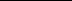 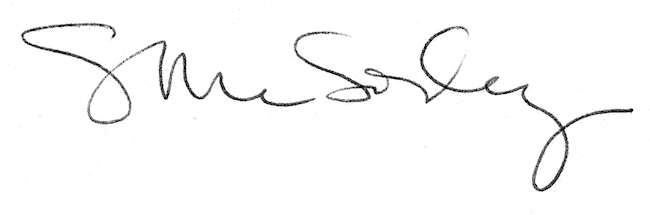 